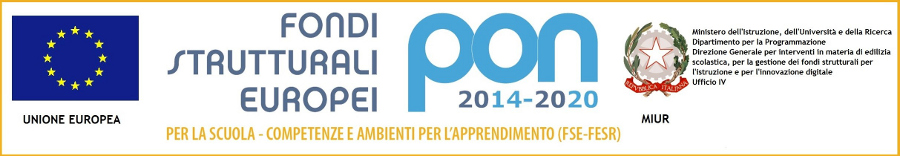 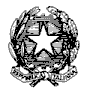 Ministero dell’Istruzione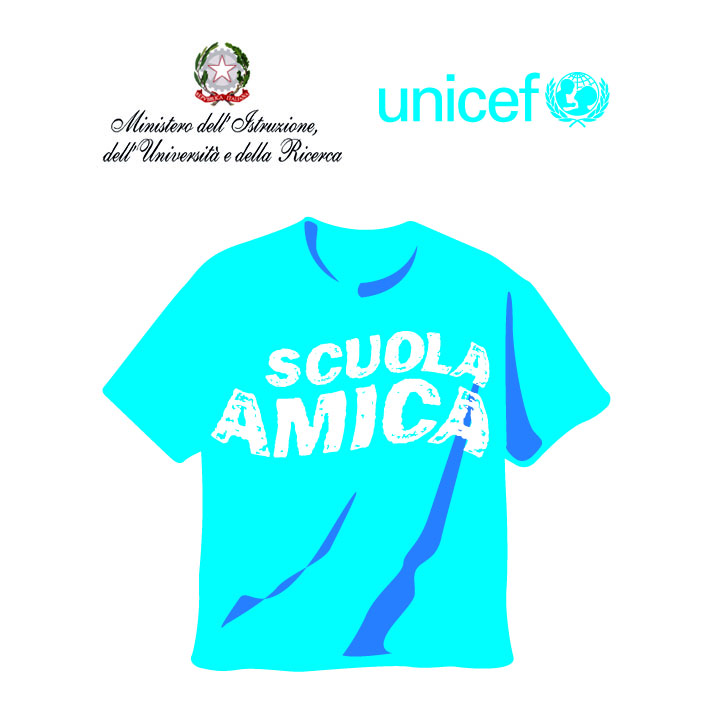 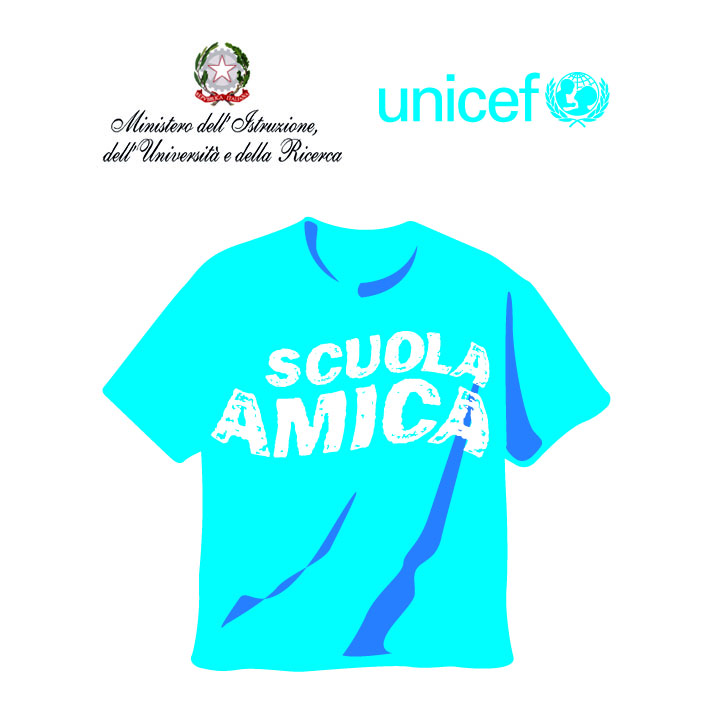 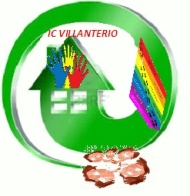 ISTITUTO COMPRENSIVO VIA NOVARIA - VILLANTERIO          Via Novaria, 3 - 27019 - VILLANTERIO (PV) - CF: 90007680185Tel. 0382/974008       E-mail Segreteria: pvic813007@istruzione.it -  PEC: pvic813007@pec.istruzione.it E-mail Dirigente Scolastico: dirigente@icvillanterio.edu.it ANNO SCOLASTICO 2021/22COVID-19MODELLO 1- SEGNALAZIONE ALUNNI CON SINTOMATOLOGIA RICONDUCIBILE A COVID-19Il/la sottoscritto/a _________________________________________ In qualità di docente della classe __________ plesso di ____________________  segnala che l’alunno/a___________________________ frequentate la classe_______ della scuola__________________________ ha manifestato all’interno della struttura scolastica  sintomatologia riconducibile a COVID-19 nel giorno________________ e pertanto è stato/a posto in isolamento all’interno dei locali prestabiliti, sotto costante osservazione e supporto di un docente/operatore scolastico  nell’ attesa di essere prelavato/a da parte di un genitore o tutore legale del minore.   __________________________________ Luogo e data                                                                  IL DOCENTE 